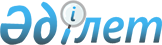 О внесении изменений в решение Атбасарского районного маслихата от 24 декабря 2018 года № 6С 26/2 "О районном бюджете на 2019-2021 годы"Решение Атбасарского районного маслихата Акмолинской области от 24 апреля 2019 года № 6С 30/2. Зарегистрировано Департаментом юстиции Акмолинской области 4 мая 2019 года № 7169
      Примечание РЦПИ.

      В тексте документа сохранена пунктуация и орфография оригинала.
      В соответствии с пунктом 1 статьи 109 Бюджетного кодекса Республики Казахстан от 4 декабря 2008 года, подпунктом 1) пункта 1 статьи 6 Закона Республики Казахстан от 23 января 2001 года "О местном государственном управлении и самоуправлении в Республике Казахстан", Атбасарский районный маслихат РЕШИЛ:
      1. Внести в решение Атбасарского районного маслихата "О районном бюджете на 2019-2021 годы" от 24 декабря 2018 года № 6С 26/2 (зарегистрировано в Реестре государственной регистрации нормативных правовых актов № 7017, опубликовано 10 января 2019 года в Эталонном контрольном банке нормативных правовых актов Республики Казахстан в электронном виде) следующие изменения:
      пункт 1 изложить в новой редакции:
      "1. Утвердить районный бюджет на 2019-2021 годы согласно приложениям 1, 2 и 3 соответственно, в том числе на 2019 год в следующих объемах:
      1) доходы – 6 054 343,0 тысячи тенге, в том числе:
      налоговые поступления – 1 141 420,0 тысяч тенге;
      неналоговые поступления – 9 309,0 тысяч тенге;
      поступления от продажи основного капитала – 25 450,0 тысяч тенге;
      поступления трансфертов – 4 878 164,0 тысячи тенге;
      2) затраты – 6 127 078,0 тысяч тенге;
      3) чистое бюджетное кредитование – -25 319,0 тысяч тенге:
      бюджетные кредиты – 11 363,0 тысячи тенге;
      погашение бюджетных кредитов – 36 682,0 тысячи тенге;
      4) сальдо по операциям с финансовыми активами – 0 тенге:
      приобретение финансовых активов – 0 тенге;
      поступления от продажи финансовых активов государства – 0 тенге;
      5) дефицит (профицит) бюджета – -47 416,0 тысяч тенге;
      6) финансирование дефицита (использование профицита) бюджета – 47 416,0 тысяч тенге:
      поступление займов – 11 363,0 тысячи тенге;
      погашение займов – 36 682,0 тысячи тенге;
      используемые остатки бюджетных средств – 72 735,0 тысяч тенге.";
      пункт 5 изложить в новой редакции:
      "5. Утвердить резерв местного исполнительного органа района на 2019 год в сумме 14 016,0 тысяч тенге.";
      приложения 1, 4 к указанному решению изложить в новой редакции согласно приложениям 1, 2 к настоящему решению.
      2. Настоящее решение вступает в силу со дня государственной регистрации в Департаменте юстиции Акмолинской области и вводится в действие с 1 января 2019 года.
      "СОГЛАСОВАНО" Районный бюджет на 2019 год Бюджетные программы сел и сельских округов на 2019 год
					© 2012. РГП на ПХВ «Институт законодательства и правовой информации Республики Казахстан» Министерства юстиции Республики Казахстан
				
      Председатель сессии
районного маслихата

Исмагулов Б.К.

      Секретарь Атбасарского
районного маслихата

Борумбаев Б.А.

      Аким Атбасарского
района

А.А.Калжанов
Приложение 1
к решению Атбасарского
районного маслихата
от 24 апреля 2019 года
№ 6С 30/2Приложение 1
к решению Атбасарского
районного маслихата
от 24 декабря 2018 года
№ 6С 26/2
Категория
Категория
Категория
Категория
Сумма, тысячи тенге
Класс
Класс
Класс
Сумма, тысячи тенге
Подкласс
Подкласс
Сумма, тысячи тенге
Наименование
Сумма, тысячи тенге
1
2
3
4
5
I. Доходы
6 054 343,0
1
Hалоговые поступления
1 141 420,0
01
Подоходный налог
13 864,0
2
Индивидуальный подоходный налог
13 864,0
03
Социальный налог
571 163,0
1
Социальный налог
571 163,0
04
Налоги на собственность
420 806,0
1
Налоги на имущество
370 003,0
3
Земельный налог
8 807,0
4
Налог на транспортные средства
37 596,0
5
Единый земельный налог
4 400,0
05
Внутренние налоги на товары, работы и услуги
120 954,0
2
Акцизы
8 000,0
3
Поступления за использование природных и других ресурсов
67 840,0
4
Сборы за ведение предпринимательской и профессиональной деятельности 
44 791,0
5
Налог на игорный бизнес
323,0
08
Обязательные платежи, взимаемые за совершение юридически значимых действий и (или) выдачу документов уполномоченными на то государственными органами или должностными лицами
14 633,0
1
Государственная пошлина
14 633,0
2
Неналоговые поступления
9 309,0
01
Доходы от государственной собственности
5 974,0
5
Доходы от аренды имущества, находящегося в государственной собственности
5 952,0
7
Вознаграждения по кредитам, выданным из государственного бюджета
22,0
02
Поступления от реализации товаров (работ, услуг) государственными учреждениями, финансируемыми из государственного бюджета
5,0
1
Поступления от реализации товаров (работ, услуг) государственными учреждениями, финансируемыми из государственного бюджета
5,0
06
Прочие неналоговые поступления
3 330,0
1
Прочие неналоговые поступления
3 330,0
3
Поступление от продажи основного капитала
25 450,0
01
Продажа государственного имущества, закрепленного за государственными учреждениями
168,0
1
Продажа государственного имущества, закрепленного за государственными учреждениями
168,0
03
Продажа земли и нематериальных активов
25 282,0
1
Продажа земли 
25 000,0
2
Продажа нематериальных активов
282,0
4
Поступления трансфертов
4 878 164,0
01
Трансферты из нижестоящих органов государственного управления
174 579,0
3
Трансферты из бюджетов городов районного значения, сел, поселков, сельских округов
174 579,0
02
Трансферты из вышестоящих органов государственного управления
4 703 585,0
2
Трансферты из областного бюджета
4 703 585,0
Функциональная группа
Функциональная группа
Функциональная группа
Функциональная группа
Сумма, тысячи тенге
Администратор бюджетных программ
Администратор бюджетных программ
Администратор бюджетных программ
Сумма, тысячи тенге
Программа
Программа
Сумма, тысячи тенге
Наименование
Сумма, тысячи тенге
1
2
3
4
5
II. Затраты
6 127 078,0
01
Государственные услуги общего характера
570 626,4
01
112
Аппарат маслихата района (города областного значения)
17 938,3
01
112
001
Услуги по обеспечению деятельности маслихата района (города областного значения)
17 699,3
01
112
003
Капитальные расходы государственного органа
239,0
01
122
Аппарат акима района (города областного значения)
103 117,6
01
122
001
Услуги по обеспечению деятельности акима района (города областного значения)
97 183,1
01
122
003
Капитальные расходы государственного органа
5 934,5
01
123
Аппарат акима района в городе, города районного значения, поселка, села, сельского округа
128 994,6
01
123
001
Услуги по обеспечению деятельности акима района в городе, города районного значения, поселка, села, сельского округа
114 619,6
01
123
022
Капитальные расходы государственного органа
14 375,0
01
459
Отдел экономики и финансов района (города областного значения)
29 746,3
01
459
001
Услуги по реализации государственной политики в области формирования и развития экономической политики, государственного планирования, исполнения бюджета и управления коммунальной собственностью района (города областного значения)
26 415,6
01
459
003
Проведение оценки имущества в целях налогообложения
2 030,7
01
459
010
Приватизация, управление коммунальным имуществом, постприватизационная деятельность и регулирование споров, связанных с этим
1 000,0
01
459
015
Капитальные расходы государственного органа
300,0
01
492
Отдел жилищно-коммунального хозяйства, пассажирского транспорта, автомобильных дорог и жилищной инспекции района (города областного значения)
290 829,6
01
492
001
Услуги по реализации государственной политики на местном уровне в области жилищно-коммунального хозяйства, пассажирского транспорта, автомобильных дорог и жилищной инспекции
13 488,6
01
492
013
Капитальные расходы государственного органа
4 518,0
01
492
114
Целевые трансферты на развитие из местных бюджетов
272 823,0
02
Оборона
10 874,5
02
122
Аппарат акима района (города областного значения)
10 874,5
02
122
005
Мероприятия в рамках исполнения всеобщей воинской обязанности
5 245,0
02
122
006
Предупреждение и ликвидация чрезвычайных ситуаций масштаба района (города областного значения)
5 459,2
02
122
007
Мероприятия по профилактике и тушению степных пожаров районного (городского) масштаба, а также пожаров в населенных пунктах, в которых не созданы органы государственной противопожарной службы
170,3
03
Общественный порядок, безопасность, правовая, судебная, уголовно-исполнительная деятельность
800,0
03
492
Отдел жилищно-коммунального хозяйства, пассажирского транспорта, автомобильных дорог и жилищной инспекции района (города областного значения)
800,0
03
492
021
Обеспечение безопасности дорожного движения в населенных пунктах
800,0
04
Образование
3 000 065,9
04
464
Отдел образования района (города областного значения)
3 000 065,9
04
464
001
Услуги по реализации государственной политики на местном уровне в области образования 
9 185,0
04
464
003
Общеобразовательное обучение
2 394 816,9
04
464
005
Приобретение и доставка учебников, учебно-методических комплексов для государственных учреждений образования района (города областного значения)
47 000,0
04
464
006
Дополнительное образование для детей
109 082,0
04
464
009
Обеспечение деятельности организаций дошкольного воспитания и обучения
117 668,0
04
464
015
Ежемесячные выплаты денежных средств опекунам (попечителям) на содержание ребенка-сироты (детей-сирот), и ребенка (детей), оставшегося без попечения родителей
26 407,0
04
464
040
Реализация государственного образовательного заказа в дошкольных организациях образования
292 807,0
04
464
067
Капитальные расходы подведомственных государственных учреждений и организаций
3 100,0
06
Социальная помощь и социальное обеспечение
250 833,8
06
451
Отдел занятости и социальных программ района (города областного значения)
246 600,8
06
451
001
Услуги по реализации государственной политики на местном уровне в области обеспечения занятости и реализации социальных программ для населения
44 197,6
06
451
002
Программа занятости
60 549,0
06
451
005
Государственная адресная социальная помощь
14 314,0
06
451
006
Оказание жилищной помощи
300,0
06
451
007
Социальная помощь отдельным категориям нуждающихся граждан по решениям местных представительных органов
33 125,6
06
451
010
Материальное обеспечение детей-инвалидов, воспитывающихся и обучающихся на дому
1 104,1
06
451
014
Оказание социальной помощи нуждающимся гражданам на дому
22 880,2
06
451
017
Обеспечение нуждающихся инвалидов обязательными гигиеническими средствами и предоставление услуг специалистами жестового языка, индивидуальными помощниками в соответствии с индивидуальной программой реабилитации инвалида
9 169,0
06
451
011
Оплата услуг по зачислению, выплате и доставке пособий и других социальных выплат
291,3
06
451
023
Обеспечение деятельности центров занятости населения
30 327,0
06
451
050
Обеспечение прав и улучшение качества жизни инвалидов в Республике Казахстан
21 696,0
06
451
054
Размещение государственного социального заказа в неправительственных организациях
8 647,0
06
464
Отдел образования района (города областного значения)
4 233,0
06
464
030
Содержание ребенка (детей), переданного патронатным воспитателям
1 719,0
06
464
031
Государственная поддержка по содержанию детей-сирот и детей, оставшихся без попечения родителей, в детских домах семейного типа и приемных семьях
2 514,0
07
Жилищно-коммунальное хозяйство
1 721 668,0
07
467
Отдел строительства района (города областного значения)
1 594 344,4
07
467
003
Проектирование и (или) строительство, реконструкция жилья коммунального жилищного фонда
586 103,6
07
467
004
Проектирование, развитие и (или) обустройство инженерно-коммуникационной инфраструктуры
68 310,8
07
467
058
Развитие системы водоснабжения и водоотведения в сельских населенных пунктах
939 930,0
07
492
Отдел жилищно-коммунального хозяйства, пассажирского транспорта, автомобильных дорог и жилищной инспекции района (города областного значения)
127 323,6
07
492
003
Организация сохранения государственного жилищного фонда
3 000,0
07
492
011
Обеспечение бесперебойного теплоснабжения малых городов
120 001,0
07
492
015
Освещение улиц в населенных пунктах
2 122,6
07
492
018
Благоустройство и озеленение населенных пунктов
2 200,0
08
Культура, спорт, туризм и информационное пространство
199 755,2
08
455
Отдел культуры и развития языков района (города областного значения)
158 628,5
08
455
001
Услуги по реализации государственной политики на местном уровне в области развития языков и культуры
7 649,0
08
455
003
Поддержка культурно-досуговой работы
86 414,0
08
455
006
Функционирование районных (городских) библиотек
54 729,0
08
455
007
Развитие государственного языка и других языков народа Казахстана
6 511,0
08
455
032
Капитальные расходы подведомственных государственных учреждений и организаций
3 325,5
08
456
Отдел внутренней политики района (города областного значения)
27 311,7
08
456
001
Услуги по реализации государственной политики на местном уровне в области информации, укрепления государственности и формирования социального оптимизма граждан
8 436,0
08
456
002
Услуги по проведению государственной информационной политики
11 541,0
08
456
003
Реализация мероприятий в сфере молодежной политики
4 857,7
08
456
006
Капитальные расходы государственного органа
2 477,0
08
465
Отдел физической культуры и спорта района (города областного значения)
13 815,0
08
465
001
Услуги по реализации государственной политики на местном уровне в сфере физической культуры и спорта
4 210,0
08
465
006
Проведение спортивных соревнований на районном (города областного значения) уровне
1 396,0
08
465
007
Подготовка и участие членов сборных команд района (города областного значения) по различным видам спорта на областных спортивных соревнованиях
7 816,0
465
004
Капитальные расходы государственного органа
393,0
10
Сельское, водное, лесное, рыбное хозяйство, особо охраняемые природные территории, охрана окружающей среды и животного мира, земельные отношения
100 720,0
10
459
Отдел экономики и финансов района (города областного значения)
5 912,0
10
459
099
Реализация мер по оказанию социальной поддержки специалистов
5 912,0
10
462
Отдел сельского хозяйства района (города областного значения)
11 218,0
10
462
001
Услуги по реализации государственной политики на местном уровне в сфере сельского хозяйства
11 218,0
10
463
Отдел земельных отношений района (города областного значения)
13 402,0
10
463
001
Услуги по реализации государственной политики в области регулирования земельных отношений на территории района (города областного значения)
12 202,0
10
463
006
Землеустройство, проводимое при установлении границ районов, городов областного значения, районного значения, сельских округов, поселков, сел
1 200,0
10
473
Отдел ветеринарии района (города областного значения)
70 188,0
10
473
001
Услуги по реализации государственной политики на местном уровне в сфере ветеринарии
11 553,0
10
473
007
Организация отлова и уничтожения бродячих собак и кошек
1 000,0
10
473
047
Возмещение владельцам стоимости обезвреженных (обеззараженных) и переработанных без изъятия животных, продукции и сырья животного происхождения, представляющих опасность для здоровья животных и человека
2 500,0
10
473
011
Проведение противоэпизоотических мероприятий
55 135,0
11
Промышленность, архитектурная, градостроительная и строительная деятельность
22 435,0
11
467
Отдел строительства района (города областного значения)
16 816,0
11
467
001
Услуги по реализации государственной политики на местном уровне в области строительства
12 841,0
11
467
017
Капитальные расходы государственного органа 
3 975,0
11
468
Отдел архитектуры и градостроительства района (города областного значения) 
5 619,0
11
468
001
Услуги по реализации государственной политики в области архитектуры и градостроительства на местном уровне
5 619,0
12
Транспорт и коммуникации
5 000,0
12
492
Отдел жилищно-коммунального хозяйства, пассажирского транспорта, автомобильных дорог и жилищной инспекции района (города областного значения)
5 000,0
12
492
020
Развитие транспортной инфраструктуры
2 000,0
12
492
023
Обеспечение функционирования автомобильных дорог
3 000,0
13
Прочие
22 516,4
13
459
Отдел экономики и финансов района (города областного значения)
14 631,0
13
459
012
Резерв местного исполнительного органа района (города областного значения) 
14 016,0
13
459
026
Целевые текущие трансферты бюджетам города районного значения, села, поселка, сельского округа на повышение заработной платы отдельных категорий гражданских служащих, работников организаций, содержащихся за счет средств государственного бюджета, работников казенных предприятий в связи с изменением размера минимальной заработной платы
615,0
13
469
Отдел предпринимательства района (города областного значения)
7 885,4
13
469
001
Услуги по реализации государственной политики на местном уровне в области развития предпринимательства
7 885,4
14
Обслуживание долга
22,0
14
459
Отдел экономики и финансов района (города областного значения)
22,0
14
459
021
Обслуживание долга местных исполнительных органов по выплате вознаграждений и иных платежей по займам из областного бюджета
22,0
15
 Трансферты
221 760,8
15
459
Отдел экономики и финансов района (города областного значения)
221 760,8
15
459
006
Возврат неиспользованных (недоиспользованных) целевых трансфертов
1 383,8
15
459
024
Целевые текущие трансферты из нижестоящего бюджета на компенсацию потерь вышестоящего бюджета в связи с изменением законодательства
153 147,0
15
459
038
Субвенции
5 578,0
15
459
051
Трансферты органам местного самоуправления
61 652,0
Функциональная группа
Функциональная группа
Функциональная группа
Функциональная группа
Сумма, тысячи тенге
Администратор бюджетных программ
Администратор бюджетных программ
Администратор бюджетных программ
Сумма, тысячи тенге
Программа
Программа
Сумма, тысячи тенге
Наименование
Сумма, тысячи тенге
1
2
3
4
5
III. Чистое бюджетное кредитование
-25 319,0
Бюджетные кредиты
11 363,0
10
Сельское, водное, лесное, рыбное хозяйство, особо охраняемые природные территории, охрана окружающей среды и животного мира, земельные отношения
11 363,0
10
459
Отдел экономики и финансов района (города областного значения)
11 363,0
10
459
018
Бюджетные кредиты для реализации мер социальной поддержки специалистов
11 363,0
Категория
Категория
Категория
Категория
Сумма, тысячи тенге
Класс
Класс
Класс
Сумма, тысячи тенге
Подкласс
Подкласс
Сумма, тысячи тенге
Наименование
Сумма, тысячи тенге
1
2
3
4
5
Погашение бюджетных кредитов
36 682,0
5
Погашение бюджетных кредитов
36 682,0
5
01
Погашение бюджетных кредитов
36 682,0
5
01
1
Погашение бюджетных кредитов, выданных из государственного бюджета
36 682,0
Функциональная группа
Функциональная группа
Функциональная группа
Функциональная группа
Сумма, тысячи тенге
Администратор бюджетных программ
Администратор бюджетных программ
Администратор бюджетных программ
Сумма, тысячи тенге
Программа
Программа
Сумма, тысячи тенге
Наименование
Сумма, тысячи тенге
1
2
3
4
5
IV. Сальдо по операциям с финансовыми активами 
0
Приобретение финансовых активов
0
Категория
Категория
Категория
Категория
Сумма, тысячи тенге
Класс
Класс
Класс
Сумма, тысячи тенге
Подкласс
Подкласс
Сумма, тысячи тенге
Наименование
Сумма, тысячи тенге
1
2
3
4
5
Поступления от продажи финансовых активов государства
0
V. Дефицит (профицит) бюджета 
-47 416,0
VI. Финансирование дефицита (использование профицита) бюджета 
47 416,0
Категория
Категория
Категория
Категория
Сумма, тысячи тенге
Класс
Класс
Класс
Сумма, тысячи тенге
Подкласс
Подкласс
Сумма, тысячи тенге
Наименование
Сумма, тысячи тенге
1
2
3
4
5
Поступление займов
11 363,0
7
Поступление займов
11 363,0
7
01
Внутренние государственные займы
11 363,0
7
01
2
Договоры займа
11 363,0
Функциональная группа
Функциональная группа
Функциональная группа
Функциональная группа
Сумма, тысячи тенге
Администратор бюджетных программ
Администратор бюджетных программ
Администратор бюджетных программ
Сумма, тысячи тенге
Программа
Программа
Сумма, тысячи тенге
Наименование
Сумма, тысячи тенге
1
2
3
4
5
Погашение займов
36 682,0
16
Погашение займов
36 682,0
16
459
Отдел экономики и финансов района (города областного значения)
36 682,0
16
459
005
Погашение долга местного исполнительного органа перед вышестоящим бюджетом
36 682,0
Категория
Категория
Категория
Категория
Сумма, тысячи тенге
Класс
Класс
Класс
Сумма, тысячи тенге
Подкласс
Подкласс
Сумма, тысячи тенге
Наименование
Сумма, тысячи тенге
1
2
3
4
5
Используемые остатки бюджетных средств
72 735,0
8
Используемые остатки бюджетных средств
72 735,0
8
01
Остатки бюджетных средств
72 735,0
8
01
1
Свободные остатки бюджетных средств
72 735,0Приложение 2
к решению Атбасарского
районного маслихата
от 24 апреля 2019 года
№ 6С 30/2Приложение 4
к решению Атбасарского
районного маслихата
от 24 декабря 2018 года
№ 6С 26/2
Функциональная группа
Функциональная группа
Функциональная группа
Функциональная группа
Сумма, тысячи тенге
Администратор бюджетных программ
Администратор бюджетных программ
Администратор бюджетных программ
Сумма, тысячи тенге
Программа
Программа
Сумма, тысячи тенге
Наименование
Сумма, тысячи тенге
1
2
3
4
5
Всего
128 994,6
01
Государственные услуги общего характера
128 994,6
01
123
Аппарат акима села Борисовка Атбасарского района
6 854,0
01
123
001
Услуги по обеспечению деятельности акима района в городе, города районного значения, поселка, села, сельского округа
6 854,0
01
123
Аппарат акима села Есенгельды Атбасарского района
7 576,8
01
123
001
Услуги по обеспечению деятельности акима района в городе, города районного значения, поселка, села, сельского округа
7 576,8
01
123
Аппарат акима Макеевского сельского округа Атбасарского района
7 854,0
01
123
001
Услуги по обеспечению деятельности акима района в городе, города районного значения, поселка, села, сельского округа
7 854,0
01
123
Аппарат акима сельского округа Бастау Атбасарского района
11 268,0
01
123
001
Услуги по обеспечению деятельности акима района в городе, города районного значения, поселка, села, сельского округа
7 943,0
01
123
022
Капитальные расходы государственного органа
3 325,0
01
123
Аппарат акима села Новосельское Атбасарского района
9 091,0
01
123
001
Услуги по обеспечению деятельности акима района в городе, города районного значения, поселка, села, сельского округа
9 091,0
01
123
Аппарат акима сельского округа Акана Курманова Атбасарского района
8 207,0
01
123
001
Услуги по обеспечению деятельности акима района в городе, города районного значения, поселка, села, сельского округа
8 207,0
01
123
Аппарат акима Покровского сельского округа Атбасарского района
11 567,0
01
123
001
Услуги по обеспечению деятельности акима района в городе, города районного значения, поселка, села, сельского округа
8 242,0
01
123
022
Капитальные расходы государственного органа
3 325,0
01
123
Аппарат акима Полтавского сельского округа Атбасарского района
7 838,1
01
123
001
Услуги по обеспечению деятельности акима района в городе, города районного значения, поселка, села, сельского округа
7 838,1
01
123
Аппарат акима села Сепе Атбасарского района
8 250,0
01
123
001
Услуги по обеспечению деятельности акима района в городе, города районного значения, поселка, села, сельского округа
8 250,0
01
123
Аппарат акима Сергеевского сельского округа Атбасарского района
9 530,2
01
123
001
Услуги по обеспечению деятельности акима района в городе, города районного значения, поселка, села, сельского округа
9 530,2
01
123
Аппарат акима села Сочинское Атбасарского района
8 356,0
01
123
001
Услуги по обеспечению деятельности акима района в городе, города районного значения, поселка, села, сельского округа
8 356,0
01
123
Аппарат акима Тельманского сельского округа Атбасарского района
8 370,0
01
123
001
Услуги по обеспечению деятельности акима района в городе, города районного значения, поселка, села, сельского округа
8 370,0
01
123
Аппарат акима Шункыркольского сельского округа Атбасарского района
12 155,5
01
123
001
Услуги по обеспечению деятельности акима района в городе, города районного значения, поселка, села, сельского округа
8 320,5
01
123
022
Капитальные расходы государственного органа
3 835,0
01
123
Аппарат акима Ярославского сельского округа Атбасарского района
12 077,0
01
123
001
Услуги по обеспечению деятельности акима района в городе, города районного значения, поселка, села, сельского округа
8 187,0
01
123
022
Капитальные расходы государственного органа
3 890,0